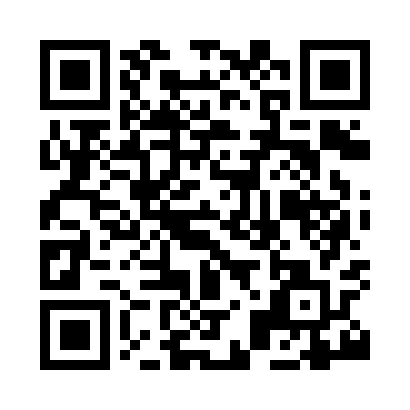 Prayer times for Gedling, Nottinghamshire, UKWed 1 May 2024 - Fri 31 May 2024High Latitude Method: Angle Based RulePrayer Calculation Method: Islamic Society of North AmericaAsar Calculation Method: HanafiPrayer times provided by https://www.salahtimes.comDateDayFajrSunriseDhuhrAsrMaghribIsha1Wed3:275:311:016:108:3310:382Thu3:235:291:016:118:3510:413Fri3:205:271:016:128:3710:444Sat3:175:251:016:138:3810:475Sun3:135:231:016:158:4010:506Mon3:115:211:016:168:4210:527Tue3:105:191:016:178:4310:528Wed3:095:171:016:188:4510:539Thu3:085:161:016:198:4710:5410Fri3:075:141:016:208:4910:5511Sat3:075:121:016:218:5010:5612Sun3:065:101:016:228:5210:5613Mon3:055:091:016:238:5310:5714Tue3:045:071:016:238:5510:5815Wed3:035:061:016:248:5710:5916Thu3:035:041:016:258:5811:0017Fri3:025:021:016:269:0011:0018Sat3:015:011:016:279:0111:0119Sun3:005:001:016:289:0311:0220Mon3:004:581:016:299:0411:0321Tue2:594:571:016:309:0611:0422Wed2:584:551:016:319:0711:0423Thu2:584:541:016:319:0911:0524Fri2:574:531:016:329:1011:0625Sat2:574:521:016:339:1211:0726Sun2:564:511:016:349:1311:0727Mon2:564:491:026:359:1411:0828Tue2:554:481:026:359:1611:0929Wed2:554:471:026:369:1711:0930Thu2:544:461:026:379:1811:1031Fri2:544:461:026:389:1911:11